HMC Projects Financial Declaration Form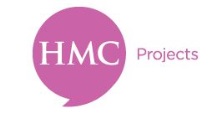 ConfidentialName of applicant (taken from your son’s/daughter’s passport):			   _____________________	                First name		              Middle name		           Family nameFamily information:Check all that apply (with an x):Check for all persons whose financial information is entered on this form:How many children, including the student applicant, are receiving financial support from you this year?		What currency do you use?			Please complete using this currency Parents’ annual income and expenses (1st January – 31st December 2023)Please note that the word “Net” means the total disposable salary or wage for the year (12 months) after any tax is deducted. Net income + Tax paid = Gross incomeParents’ Financial Assets (1st January – 31st December 2023)Parents’ Financial Liabilities (1st January – 31st December 2023)Declaration and authorisation:We declare that the information reported on this form, to the best of our knowledge and belief, is true, correct and complete. HMC Projects has our permission to verify the information reported. Schools reserve the right to withdraw any scholarship awarded if false information has been given.Signatures:							Parent 1 or guardian		Parent 2 or guardian		DatePlease give details overleaf of any other financial circumstances or factors which you wish to be taken into consideration in the assessment of this declaration  Parents together  Parents divorced  Father deceased  Parents separated  Single parent  Mother deceased  Father  Stepfather  Male guardian  Mother  Stepmother  Female guardianNet incomeTax paidGross incomeSalaries and wages: father, stepfather, male guardian (per annum)Salaries and wages: mother, stepmother, female guardian (per annum)Any other additional annual income (per annum)TotalBank accounts and Savings accountsValue of Other investments (eg stocks & shares, family owned business)Total amount of debt to be paid during 2023 in fixed monthly repaymentsYear of purchasePurchase pricePresent market valueUnpaid mortgageHome (if owned):£££Other property: including land, dwellings and business property.£££